Bevrijdende gebedenDeel 1.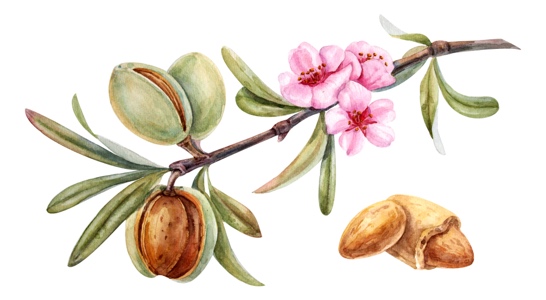 Gebed tegen hekserij en uitgesproken vloeken over uw leven.Heilige Vader ik bid tot u In de almachtige naam van de Heere Jezus Christus en verbreek iedere vloekbezoeking, en veroordeling, uitgesproken over mijn leven door dienaren van de duisternis voor verbroken, in de naam van de Heere Jezus Christus.Ik verbreek en verwerp iedere overeenkomst of contract wat ik ben aangegaan met duistere invloeden en verwerp deze naar de eeuwige duisternis. Ik verklaar iedere poort die ik heb geopend voor gesloten en verwerp deze in de naam van de Heere Jezus.Ik verklaar dat ik vrij ben en vanaf nu in het licht van de Heere Jezus wandel. Vrijgekocht en beschermt door zijn bloed.Ik verklaar ook dat heel mijn bezit en familie nooit weer onder een vloek kunnen leven of raken omdat zij ook zijn vrijgekocht en beschermd, door het bloed van de Heere Jezus. Iedere poging om opnieuw een vloek uit te spreken in woorden of door voorwerpen te vervloeken zal stranden in Zijn licht en terugkeren naar de veroorzaker en verteerd worden door het vuur van de Heilige Geest. Ik vraag vergeving aan de Heere Jezus voor het geven van ruimte aan wereldse machten en tovenarij. En zal mij ervan afkeren. In Jezus naam Amen.Wordt nuchter en waakzaam. Uw tegenpartij gaat rond als een brullende leeuw, zoekende wie hij zal verslinden. 1 Petrus 5:8.Wij zijn gevolmachtigd door de Heere Jezus om iedere kracht en macht der duisternis te verbreken, Om op slangen en schorpioen te staan Lukas 10 19., het is heel eenvoudig voor iemand wie geloofd en in deze wetenschap leeft. Om deze gebeden uit te spreken met gezag. Gezag wat de duisternis erkent omdat ze daaraan zijn onderworpen op grond van Gods woord. Het is noodzakelijk om stoutmoedig en gedurfd op te treden tegen de werkers van satan omdat hij er op uit is iedere gelovige en niet gelovige te vernietigen, te doden zelfs. Mensen met een klein geloof worden door deze demonen niet erg serieus genomen. Dus versterk uw innerlijke geloof. Handelingen 19:15. Maar de boze geest antwoorde, en zei; Jezus ken ik en van Paulus weet ik af, maar u, wie bent u.? Dit geeft aan dat demonen intelligent zijn en weten wie ze tegen over zich hebben, iemand met gezag of iemand die niet genoeg geloof heeft en daarom niets uit kan brengen tegen ze. Het kan eigenlijk niet dat een christen hier niet tegen is opgewassen, omdat de Geest van God in ons leeft. De Heilige Geest, dezelfde Geest als die de Heere Jezus uit de dood heeft doen opstaan. Voor wie niets onmogelijk is. Met alle respect zeg ik dan ook dat de meeste problemen door mensen zelf worden veroorzaakt en dat geeft ook de mogelijkheid om er weer iets aan te doen. We kunnen nooit ons geluk en rust vinden in deze wereld of in de aangeboden leer en ontwikkeling programma’s. Allen de Heere Jezus geeft deze rust, waarnaar iedereen zo naar op zoek is.  Mattheus 11-28-29.kom naar Mij toe, allen die vermoeid en belast zijn, en ik zal u rust geven.Contracten of overeenkomstenIn dit gebed leest u iets over overeenkomst of contracten. Een overeenkomst is ergens mee instemmen, je kunt de invloed van de duisternis al een tijd lang tolereren In je leven en daarmee is het een overeenkomst, het recht van satan om binnen te komen. Op elke gebied van je leven kan dit plaats gaan vinden. Dit kan zijn ontstaan door zonde of levensstijl. Of door wat er zich in vorige generaties heeft afgespeeld. Meestal is men zich hiervan niet bewust, maar als er veel misgaat in uw leven of van familie dan kunt u zich eens afvragen of er niet ergens een deur openstaat of ooit is opengezet. Nogmaals deze deuren zijn vaak onbewust geopend, we kunnen ze sluiten in Zijn naam en kracht. U zult dan ook merken dat Hij u kracht geeft, we ontvangen hernieuwde kracht, als we ons tot de Heere Jezus wenden en ons laten bevrijden, de liefde van de Heere Jezus wordt dan heel voelbaar. Beïnvloeding is iets anders dan bezetenheid. Dit artikel gaat over beïnvloeding.ContractEen contract is de bewuste keuze die je hebt gemaakt door een inwijding of ritueel van occulte leerstellingen. Zoals bijvoorbeeld Yoga, Hiermee stel je je zelf open voor de slang, het symbool voor satan, De kudalinie of reptielen geest. De valse Heilige Geest, want Hij wordt ook in zgn. christelijk kringen vereerd zonder dat dit bewust gebeurt denk ik maar goed de mens had het kunnen weten als er genoeg geloof en bijbel kennis is. Het is de geest van de heerseer van deze wereld die een koninklijk heeft met een hiërarchie van waaruit Hij regeert over de planeet en Zijn tijd mag dan kort zijn het is wel onze tijd en ons leven waar we voor moeten waken om niet te struikelen en onze redding verspelen.  De bevrijde persoon zal zijn leven moeten herschikken, zijn denken moeten veranderen, Gods woord ermee volladen, veel bidden en dichterbij God leven. En zich elke dag weer te bekleden met de wapenuitrusting Gods. Wij vinden God niet in en gebouw of instelling maar in ons hart en elke gelovige die echt geloofd in zijn woord en beloftes zal de duisternis overwinnen, problemen en veel kwalen zijn ook invloeden van de duisternis. Geef niet op en roep de Heere Jezus aan om u te helpen, te leiden door Zijn Geest zodat u weet wat u moet doen. Bedenk de dingen die boven Zijn en niet die op de aarde zijn. Colossenzen 3:2-3.Geef uw geloof een nieuwe impuls en sta op voor u zelf en uw kinderen en het Evangelie wordt als een soldaat die de goede strijd, die van het geloof strijd.  Het wordt van ons verwacht te strijden tegen de machten en krachten en overheden van de duisternis, van dit tijdperk Efeze 6:12. Het wordt ook verwacht van u om het Evangelie te verkondigen en op te staan voor de Waarheid.Geen tovenarij en andere deur openersOpenbaring 21:8. Maar wat betreft de lafhartige, ongelovigen, verfoeilijke, moordenaars, ontuchtplegers, tovenaars, afgodendienaars en alle ander leugenaars: hun deel is in de poel die van vuur en zwavel brandt. Dit is de tweede dood. Galaten 5:20.Afgoderij, toverij, vijandschappen, ruzie afgunst, woede-uitbarstingen, egoïsme, eigenheid. afwijkingen in de leer. Jaloersheid, moord, dronkenschap, zwelgpartijen en dergelijke, waarvan ik u voorzeg, zoals ik ook al eerder gezegd hebt, dat wie zulke dingen doet, het koninkrijk van God niet binnen gaan.Over Babylon Openbaring 18:23. En het lamplicht zal nooit meer in u schijnen en de stem van de Bruidegom of van een bruid zal nooit meer in u gehoord. worden. Want uw kooplieden waren de groten van de aarde. Door tovenarij immers werden alle naties misleid. Hele naties zullen door Gods oordelen worden getroffen vanwege bovenstaande redenen. De duisternis is overwonnen net als de wereld, door de Heere Jezus. En daarom kunnen wij in Zijn naam stelling nemen tegen alles. Zodat het lichaam van Christus kan groeien tot opbouw van zichzelf in de liefde en de waarheid.  Efeze 4:16. Efeze 4:15. Maar dat wij, door ons in liefde aan de waarheid te houden, in alles toe zouden groeien naar Hem die het Hoofd is namelijk Christus.Lees ook eens het artikel over de oorzaken van beïnvloeding of bezetenheid.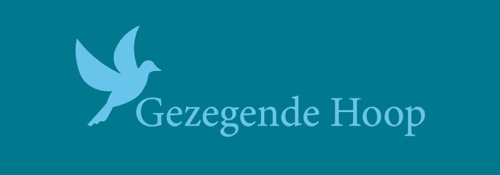     Onzegezegendehoop.nl